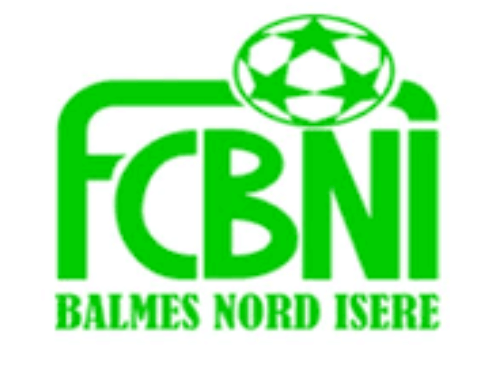 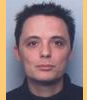 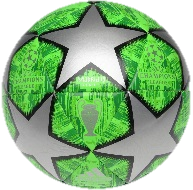 L’INTERVIEW DECALEE DU FCBNIUn surnom ?SebUne qualité te caractérisant ?A l’écouteUn petit (gros) défaut ?Bordélique organisé Chanteur préféré ?Tous sauf Mickey 3D Film préféré ?L’enfer du dimanchePlat préféré ?Le tofu…non je plaisante un lièvre à la royale du beau-frère restaurateur Ton meilleur souvenir au Club ?Le 1er lorsque Fred saute dans les bras de Momo lors d’une victoire d’un tournoi des U11 à Foot Etangs et l’autre Au Grau du Roi finale des U13Ton pire souvenir de match ?Aucun que des bons Ton Coéquipier de choc ? La Team U15 depuis 2 ans Quand & Comment as-tu intégré le FCBNI ?Avec mon fils il y a 5 ans et éducateur depuis 4 ans  Sportif préféré ? Mon gone Un mot pour la fin ? On lâche rien la Team !